GUÍA. UNIDAD 1: Números Racionales. ASIGNATURA: MATEMÁTICAProfesor: Suyin Hernández             Alumno: __________________________________________________________________________ N° de lista: ________             Curso: __________ Fecha: ____/____/_______   Objetivo: Mostrar que comprenden la representación de un número racional () decimal como fracción y una fracción en número decimal.Instrucciones:Antes de resolver la guía es conveniente leer el material de apoyo en ppt y luego resolver los ejercicios propuestos.Expresa como fracción  los siguientes números decimales aplicando los pasos para transformar de acuerdo al tipo de decimal (periódico o semiperiódico). (Valor: 2 c/u)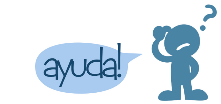 : el archivo ppt contiene los pasos.Representa cada fracción como un número decimal. Luego, clasificalo como decimal finito, periódico o semiperiódico.(Valor: 2 puntos c/u)Completa la siguiente tabla. (Valor: 2 ptos c/u)5,08 =22,54 =90, 350 =5,703 =ResuelveClasificaNúmero decimalTipo de decimalFracción0,12419,4530,9821